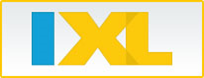 Dear Parents/Guardians,I am pleased to tell you that we will be using a website called IXL in our classroom this year. IXL is a comprehensive learning program offering unlimited math practice problems in thousands of skills—all of which are aligned to the provincial curriculum. One of the best things about IXL is that your child can access it from home, so you have a chance to see your child's progress!To get your child started on your home computer, please follow these easy steps:1.   Go to https://www.IXL.com2.   Enter your child's username and password in the upper right corner and click the button to sign in.    (Note: The username and password are located on a cue card inside your child’s planner.)3.   Click on MATH at the top of the page and navigate to your child's grade level.4.   Students are to work on the math strand we are currently working on. Find the assigned concepts from the list of skills. You can place your mouse over any skill to see a sample question and click on the link to begin.5.   Students are expected to answer 120 questions (at grade 5 level) each week (Monday to Sunday). If your child meets their goal before the end of the week, they can practice any math skill as low as grade 4 and as high as Grade 6.In addition to making practice exciting, IXL is designed to help your child learn at his or her own pace. The program is adaptive and will adjust based on your child's demonstrated understanding of the material. All of your child's results will be saved, so you can monitor his or her progress anytime by clicking on the Analytics tab at the top of the page. For on-the-go practice, you can download IXL’s free tablet apps for iPad, Android, or Kindle and sign in with your child’s username and password.I hope you'll encourage your son or daughter to use IXL regularly. Here's to a year of working together to make learning fun for your child!Sincerely,Ms. M. Belliveau